Encuesta de Seguridad y Salud en el Trabajo - Centro Progresa Universidad Minuto de DiosEsta encuesta se realiza con el fin de analizar el contexto laboral del municipio de Chaparral para soportar el análisis de mercado de un proyecto de emprendimiento de una empresa de prestación de servicios de SST. 	* Indica que la pregunta es obligatoria	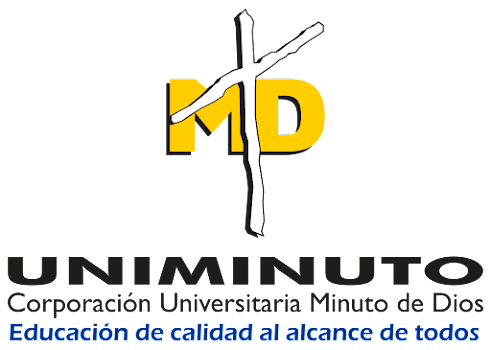 Nombre de la empresa y/o Nombre del trabajador *Cargo que desempeña *	¿Ha escuchado la ley en la cual se hace obligatorio implementar el sistema de Gestión de Seguridad y Salud en el Trabajo para todas las empresas a nivelnacional?Marca solo un óvalo.Sí No¿El trabajador y/o los trabajadores de su empresa han recibidos capacitaciones en materia de Seguridad y Salud en el Trabajo?Marca solo un óvalo.Sí No¿Ha utilizado en algún momento asesorías y/o servicios de seguridad y salud en el Trabajo?Marca solo un óvalo.Sí No¿La ARL le ha brindado asesorías y capacitaciones en seguridad y salud en el Trabajo?Marca solo un óvalo.Sí No¿Conoce empresas o profesionales que le brinden servicios de asesorías de seguridad y salud en el Trabajo en el municipio?Marca solo un óvalo.Sí NoDe acuerdo con la reglamentación nacional actual y las circunstancias de la empresa, ¿le interesaría contratar los servicios de seguridad y salud en el Trabajo de una empresa que brinde asesorías en el tema?Marca solo un óvalo.Sí NoLa empresa que usted lidera, cuántos trabajadores tiene actualmente.Marca solo un óvalo.DE 1 A 10DE 11 A 50 C: DE 50 A 250 D: MÁS DE 250Qué tipo de tipo de contratación utiliza para los empleados. Qué tipo de contrato tiene el trabajador.Marca solo un óvalo.FijoIndefinido C: OPSD: Por horasQué exámenes médico - ocupacionales les ha realizado a los trabajadores. Qué exámenes médico - ocupacionales le ha realizado la empresa.Marca solo un óvalo.De ingresoDe egreso C: NingunoD: Otro, mencione cuál.Otro:Actualmente a que ARL se encuentran afiliados los trabajadores.Marca solo un óvalo.PositivaAxa Colpatria C: SuraD: Previsora E: BolívarF: Colmena G: Ninguna H: Otra, cuál.Otro:    	Al momento de buscar una empresa de servicios, el medio de comunicación     utilizado por usted para acceder a la información es:Marca solo un óvalo.RadioPrensa C: InternetD: Perifoneo E: Referencias F: Otra, Cuál. Otro:Entre las siguientes alternativas, qué precio mensual se le ajusta más para implementar el programa de SST.Marca solo un óvalo.A. $300.000B. $500.000 C: $250.000 D: $750.000E: Otro, Cuál.Otro:    	Este contenido no ha sido creado ni aprobado por Google.Formularios